Una franquicia de Béisbol Clase A es la autorización y concesión por el Departamento de Recreación y Deportes (DRD) para organizar un equipo en una comunidad específica, el cual deberá estar incorporado de conformidad con la Leyes del Gobierno de Puerto Rico.Personas interesadas en crear una franquicia.Si es entrenador, debe tener al día las licencias requeridas.Lugar:	Oficina Central del Departamento de Recreación y Deportes
		Directorio del Departamento de Recreación y DeportesHorario:	De 8:00 am a 12:00 pm y de 1:00 pm a 4:30 pm
De lunes a viernesContacto:	Beisbol Clase A
		PO BOX 9023207
		San Juan  PR  00902-3207Teléfono:	787-721-2800Email:	beisbolclasea@gmail.comDeberá realizar un pago de franquicia por quinientos diez dólares ($510.00). El pago tiene que ser realizado en giros y/o cheques certificados a nombre del Secretario de Hacienda y sometido en la Oficina de Finanzas de la Agencia.El pago de franquicia se hará anualmente, antes del inicio del Torneo y no será rembolsable. De no hacerlo así, el equipo no podrá participar en el Béisbol Clase A, por incumplimiento de requisitos.Utilice el formulario Béisbol Clase A - Formulario de Pago de Franquicia.Redactar una carta, dirigida al Presidente de Béisbol Clase A, solicitando la franquicia.Completar la Solicitud de Franquicia Nueva (BCA-SFN), en todas sus partes.Certificado vigente de antecedentes penales del apoderado y el coapoderado del equipo, o entregar la evidencia que está en trámites del mismo.Firmará un mínimo de quince (15) contratos de jugadores nuevos, jugadores que no sean reserva de algún otro equipo del Béisbol Clase A (BCA) o jugadores que hayan cumplido con la cláusula de reserva rebelde luego de aprobación de la misma.La cubierta de un seguro contra accidentes para cada participante será designada por la Liga.  La misma debe de estar vigente antes del comienzo de la temporada.El solicitante de la franquicia tiene que tener una instalación en buenas condiciones y con los permisos de uso de la misma.Deberá realizar un pago de franquicia por quinientos diez dólares ($510.00). El pago tiene que ser realizado en giros y/o cheques certificados a nombre del Secretario de Hacienda y sometido en la Oficina de Finanzas de la Agencia.Las franquicias nuevas se verán obligadas a tramitar todos los requisitos con no menos de treinta (30) días calendario antes del inicio del Torneo de Béisbol Clase A.El equipo tendrá que tener un anotador oficial.La franquicia nueva podrá firmar un (1) jugador profesional, autorizado por el Béisbol Clase A por conducto del Comité de Arbitraje Deportivo.Para efectos de comenzar el trámite inscripción de franquicia, el solicitante deberá presentar evidencia de que está tramitando la acreditación de su organización en el Instituto Puertorriqueño para el Desarrollo del Deporte y la Recreación del Departamento de Recreación y Deportes (DRD). Posteriormente se le solicitará la Certificación de Acreditación Final para incluirla en el expediente. Además, deberá presentar evidencia de estar debidamente incorporado ante el Departamento de Estado.El pago de franquicia se hará anualmente, antes del inicio del Torneo y no será rembolsable. De no hacerlo así, el equipo no podrá participar en el Béisbol Clase A, por incumplimiento de requisitos.  Utilice el formulario Béisbol Clase A - Formulario de Pago de Franquicia.No aplica.Página Web Departamento de Recreación y Deportes –http://www.drd.gobierno.pr/Béisbol Clase A - Formulario de Pago de FranquiciaBéisbol Clase A - Solicitud de Franquicia NuevaBéisbol Clase A-Formulario de Pago de Franquicia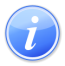 Descripción del Servicio 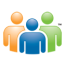 Audiencia y Propósito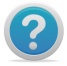 Consideraciones 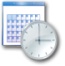 Lugar y Horario de Servicio 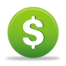 Costo del Servicio y Métodos de Pago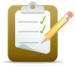 Requisitos para Obtener Servicio 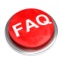 Preguntas Frecuentes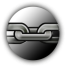 Enlaces Relacionados